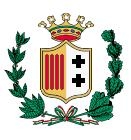 CITTA’ METROPOLITANA DI REGGIO CALABRIASettore  11 -   VIABILITA’ -  Servizio mobilita’, trasporti, itsAl Dirigente del Settore 11Piazza Castello (Ex Compartimento FF. SS.)
89125 -  Reggio Calabria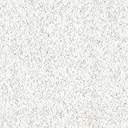 ATTENZIONE: QUESTO MODULO CONTIENE AUTOCERTIFICAZIONI RESE AI SENSI DEGLI ART. 46 E 47 DEL D.P.R.28 DICEMBRE 2000 N. 445 (TESTO UNICO SULLA DOCUMENTAZIONE AMMINISTRATIVA).CON LA FIRMA DEL PRESENTE MODELL IL SOTTOSCRITTORE DICHIARA DI ESSERE CONSAPEVOLE  DELLE SANZIONI PENALI E AMMINISTRATIVE PREVISTE DALL’ART.  75 E 76 DEL T.U. IN CASO  DI  DICHIARAZIONI FALSE , FALSITA’ NEGLI ATTI, USO ED ESIBIZIONE DI ATTI FALSI O CONTENENTI DATI NON RISPONDENTI A VERITA’. NONCHE’ DI RENDERE I DATI SOTTO LA PROPRIA RESPONSABILITA’, CONSAPEVOLE CHE L’AMMINISTRAZIONE PROCEDERA’ AI CONTROLLI PREVISTI DALL’ART.71 DELT.U..  DICHIARA DI ESSERE CONSAPEVOLE ANCHE CHE AI SENSI DELL’ART 19, COMMA 6, DELLA LEGGE 241/90: ”OVE IL FATTO NON COSTITUISCA PIÙ GRAVE REATO, CHIUNQUE, NELLE DICHIARAZIONI O ATTESTAZIONI O ASSEVERAZIONI CHE CORREDANO LA SEGNALAZIONE DI INIZIO ATTIVITÀ, DICHIARA O ATTESTA FALSAMENTE L’ESISTENZA DEI REQUISITI O DEI PRESUPPOSTI DI CUI AL COMMA 1 È PUNITO CON LA RECLUSIONE DA UNO A TRE ANNI”.DATI DEL DICHIARANTE	.Cognome _________________________________________ Nome ____________________________________________________codice fiscale __________________________________	sesso __Nato/a _______________________________________ prov. ____ Stato ____________________________________il ____/____/______	cittadinanza _________________________________________________estremi del documento di soggiorno ______________________________________________(se cittadino non UE) rilasciato da _________________________________________________________ il _________________ scadenza _____________________residente in _____________________________ prov. _____	Stato ______________________________indirizzo ________________________________________ n. ______ CAP ____________PEC/posta elettronica _______________________________________________ tel. fisso/cellulare _______________Denominazione (nome della ditta, ente, azienda o ragione sociale) __________________________________________________________________________________________ Forma giuridica _________________________________codice fiscale/p. IVA ____________________________________________________iscritta alla Camera di Commercio (C.C.I.A.A.) di ______________________________ n. REA ________________ con sede legale nel Comune di ___________________________________________________________ prov ______ CAP _______________ Indirizzo ________________________________________________________ N._________Telefono fisso/cell. _____________________________________________ fax _______________________PEC _______________________________________________________________________________________________________________________________________________________________________Firma______________________Il sottoscritto/a in relazione all’attività di SCUOLA NAUTICA già avviata con la DIA/SCIA/autorizzazione prot. n._____________________ del __________________ e svolta nel comune di _____________________________________ in Via_________________________________________________ n. ________DICHIARAdi essere temporaneamente impedito, ed a far data dal _____________, nella gestione della suddetta attività di scuola nautica, per i motivi di cui all’allegata dichiarazione;il proseguimento1 dell’esercizio della suddetta attività di scuola nautica a decorrere dalla data odierna e per non oltre sei mesi da oggi e, comunque massimo sette dalla data suindicata dell’inizio dell’impedimento, NOMINANDO a tal fine proprio SOSTITUTO il sig. _________________________________________ nato a ___________________________________________ il _____________________;di essere consapevole che ai fini della suddetta nomina il suddetto SOSTITUTO deve essere in possesso dei medesimi requisiti prescritti per lo scrivente e che, pertanto, il conferimento dei dati necessari alla dimostrazione di tale possesso è obbligatorio da parte di detto soggetto in quanto necessario per gli adempimenti di competenza della Città Metropolitana di Reggio Calabria;dichiara di essere stato autorizzato dal detto SOSTITUTO al trattamento ed alla comunicazione alla Città Metropolitana di Reggio Calabria dei dati che lo riguardano, anche di natura giudiziaria, in quanto connessi per le finalità di cui alla presente SCIA;che con detto SOSTITUTO il rapporto di lavoro, regolarmente instaurato nel rispetto della normativa applicabile anche in materia previdenziale e assicurativa, è iniziato il __________________ con la seguente tipologia contrattuale:collaboratore familiare dal ____________;socio lavoratore;dipendenteTempo indeterminatoTempo determinato fino al _____________________Tempo pienoTempo part-time con orario:________________________________________________altro (indicare): __________________________________________________________________________________________________________________________dichiara, inoltre:che, a parte la suddetta nomina, nessuna modifica è intervenuta in relazione ai fatti, presupposti e requisiti prescritti per l’esercizio dell’attività già dichiarati/documentati in precedenza alla Città Metropolitana di Reggio Calabria.Il sottoscritto DICHIARA di essere consapevole che:di essere a conoscenza che il proseguimento dell’attività di cui alla presente SCIA può avvenire dalla data della presentazione della presente al protocollo della Città Metropolitana di Reggio Calabria;ai sensi dell’art. 19 comma 3 della Legge 241/90, la Città Metropolitana di Reggio Calabria, in caso di accertata carenza dei requisiti e dei presupposti prescritti in relazione a quanto segnalato con il presente modello, nel termine di sessanta giorni dal suo ricevimento, adotta motivati provvedimenti di divieto di prosecuzione dell'attività e di rimozione degli eventuali effetti dannosi di essa. Qualora sia possibile conformare l'attività intrapresa e i suoi effetti alla normativa vigente, la Città Metropolitana di Reggio Calabria, con atto motivato, invita il privato a provvedere prescrivendo le misure necessarie con la fissazione di un termine non inferiore a trenta giorni per l'adozione di queste ultime. In difetto di adozione delle misure da parte del privato, decorso il suddetto termine, l'attività si intende vietata.ogni modifica dei requisiti e presupposti prescritti per l’esercizio dell’attività e dichiarati con la presente Segnalazione deve essere tempestivamente comunicata alla Città Metropolitana di Reggio Calabria;Si allega  (selezionare con una crocetta quanto ricorre):1 Il proseguimento provvisorio è consentito per non più di sei mesi e, comunque, non oltre il settimo mese calcolato dalla data dell’inizio dell’impedimento.                                      Firma ______________________________1) dichiarazione relativa ai motivi di impedimento del titolare/legale rappresentante della Scuola Nautica2) autocertificazione resa dal SOSTITUTO a dimostrazione del possesso dei requisiti prescritti per la sua nomina, resa secondo il facsimile predisposto dalla Città Metropolitana . 3) altro (indicare): _______________________________________________________________________________________INFORMATIVA AI SENSI DEL DECRETO LEGISLATIVO N. 196/2003 (Codice in materia di protezione dei dati personali) I dati personali contenuti nella presente domanda sono raccolti e conservati presso gli archivi cartacei o informatizzati della – Città Metropolitana di Reggio Calabria  – Settore Viabilià -Trasporti – Catasto Strade – Piazza Castello ( Ex Compartimento FFSS) 89125 Reggio Calabria, secondo le prescrizioni previste dal D.Lgs. 30/06/2003 n. 196. Per esigenze organizzative interne, i dati potranno essere consegnati tra le sedi della Città Metropolitana, anche senza comunicazione esplicita all'impresa. Il conferimento dei dati è obbligatorio e gli stessi saranno utilizzati per il conseguimento di finalità istituzionali proprie della Città Metropolitana in materia ed, in particolare, per l’espletamento del procedimento amministrativo per cui essi sono stati forniti, nonchè per gli adempimenti ad esso connessi. I dati conferiti potranno essere comunicati e diffusi anche per via telematica, per le stesse finalità di carattere istituzionale, comunque nel rispetto dei limiti previsti dal D.Lgs. 196/2003.La sottoscrizione della presente, resa ai sensi degli artt. 46 e 47 del DPR 28/12/2000 n. 445, non è soggetta ad autenticazione quando la firma viene apposta in presenza del dipendente addetto, previa esibizione di valido documento di identità del sottoscrittore. In alternativa, la dichiarazione può essere anche spedita per mezzo del sistema postale e deve essere accompagnata dalla fotocopia (fronte retro) leggibile di valido documento di identità.Li_______________________________data____________________                                         Firma ______________________________in qualità di:TitolareLegale rappresentanteAltro ______________________________DATI DELLA DITTA/SOCIETÀ/IMPRESADATI DELLA DITTA/SOCIETÀ/IMPRESADATI DELLA DITTA/SOCIETÀ/IMPRESA.